February 28, 2018Patricia Zacharie, Vice PresidentLegal and Regulatory AffairsAmbit Energy1801 North Lamar Street, Suite 600Dallas, Texas 75202					RE: 	Filings dated February 8, 2018						Docket Numbers A-2017-2615805 and 						A-2012-2289779Dear Ms. Zacharie:The Commission received your filings dated February 8, 2018.  Ambit’s filings are rejected pursuant to 52 Pa.Code §1.38 for non-compliance with 52 Pa.Code 62.114 (b) which states:A licensee may not abandon its license without providing 90 days prior written notice to the Commission, the licensee’s customers, the affected distribution utilities and suppliers of last resort. The licensee shall provide written individual notice to its customers at approximately 90 days and 60 days preceding the effective date of the abandonment.If you intend to refile these documents in public (redacted) and confidential forms, you may not do so unless you obtain the Commission’s prior approval to do so through filing either a petition for waiver of the Commission’s regulations (see 52 Pa.Code § 5.43) or a petition for protective order (see 52 Pa.Code §5.365), but see 52 Pa.Code §5.365(e) (protective orders which totally limit disclosure of confidential information “will be issued only in extraordinary circumstances and only when the party from whom the information is sought demonstrates that a greater restriction is necessary to avoid severe and extreme prejudice”).If you refile the filings without redactions, please include a certificate of service.The filing date of your filings is not preserved by the rejected filing.						Sincerely,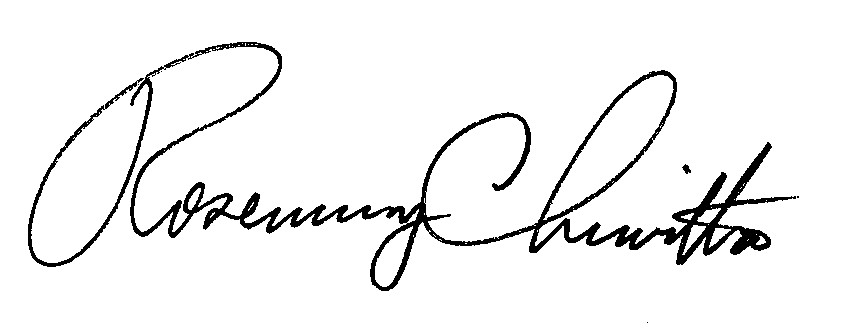 						Rosemary Chiavetta 						Secretary cc:  	PUC Bureaus: Law. TUS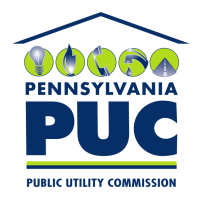  PUBLIC UTILITY COMMISSION400 North Street, Harrisburg, Pennsylvania 17120IN REPLY PLEASE REFER TO OUR 